 Year 12 English Standard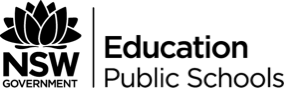 ALARM – understanding the ALARM verbsALARM developed by Max WoodsVerbDescriptionContent/conceptWhat?N/AN/AIdentifyRecognise and nameLiteral – What is it?DescribeProvide characteristics and featuresFigurative – What does it do?How?N/AN/AExplain (significance)Relate cause and effect; make the relationships between things evident; provide why and/or howFigurative – Purpose, function, role, significance, importance of techniqueAnalyseIdentify components and the relationship between them; draw out and relate implicationsThematic – How/why does it do it? (Explain effect/impact of technique on audience)Interpret meaningThis is the theme at the textual/universal levelThematic – What is learned?How well?N/AN/ACritically analyseWhere our opinion begins to form; depth and detail of relationships; positives and negatives; advantages and disadvantages; pros and consThematic – What/how/why does it lead to? (Explain the relationship between text and character/author/context)EvaluateMake a judgement based on criteria; determine the value of a part/sectionConceptual – To what extentCritically evaluateIs the success of all the parts together? Students evaluate the concept as a whole.Conceptual – Justify its importanceValue?N/AN/AConceptualise topic (importance)Here we consider the essential idea of the topic. We express what we learned from the components.Life – relevance and value